Нежива природа око насМАТЕРИЈА  Све што постоји у нама, око нас и ми сами - представља материју. Свака ствар,хемијска или физичка, све је материја. Под материјом не подразумевамо само стварикоје су видљиве голим оком (куће, аутомобиле, птице, дрвеће и људе, стене у Земљи,облаке на небу), већ и честице прашине исувише ситне да би биле примећене, као иваздух који нас окружује. То је објективни свет који је независтан од нашег сазнања(свести).  Реч материја (materia) је латинског порекла и означава грађу, садржај. Материјаје, дакле, “грађа“ природе – све што постоји у природи материјалног је карактера(оловка, бицикл, Сунце, киша, књига...) Све планете и звезде у васиони састављени суод материје. Материја се не може створити ни из чега, ни уништити, већ прелази изстања у стање, креће се. Потпуно одсуство материје представља вакум.  Свака материја има одређену масу и енергију. Енергија је свуда присутна и безенергије наш свет био би потпуно мрачан, хладан, непокретан и без звукова. Енергијасе нити губи, нити ствара – укупна количина енергије је стална, константна; али сенепрестано креће и мења облик у простору и времену (механичка, кинетичка, потенци-јална, хемијска, електрична, топлотна, светлосна и енергија звука).  Природна наука која проучава основне особине материје, њену грађу, као ипромене облика у којима се материја може јавити назива се физика.  Материја се у природи јавља у два облика: као супстанца и као физичко поље.Супстанца представља облик постојања материје, који се састоји од веома ситнихчестица – атома. Свако физичко тело изграђено је од неке супстанце (честица), афизичко поље се уочава у међусобном деловању тих честица које чине физичка тела,нпр. гравитационо, магнетно, електрично поље, музика, топлота, бука ...  Свака супстанца има карактеристична својства по којима се разликује одосталих супстанци (боја, мирис, густина, температура кључања, температура топљења).Наведена својства која се одређују помоћу наших чула или одређених инструменатазову се физичка својства. Хемијска својства супстанци испољавају се при њиховимреакцијама са другим супстанцама. Супстанце могу бити чисте (елементи и једињења)и у облику смеша (хомогене – раствори и хетерогене смеше).  Међусобним деловањем супстанци и физичког поља долази до различитихпромена материје. Промене материје могу бити:  а) физичке – не граде се нове супстанце, а после уклањања узрока физичкепромене, супстанца се лако враћа у првобитно стање, нпр. растварање шећера у води,савијање жице, сецкање хартије, цеђење сока из воћа, топљење леда и сл. Прифизичким променама супстанци мењају се облик, величина честица и агрегатно стање.  б) хемијске – доводе до стварања нових супстанци, нпр. сагоревањем хартијеили дрвета настаје пепео из кога се никако не могу добити почетне супстанце; горењесвеће, корозија, труљење лишћа и слично. Нове супстанце имају потпуно другачијасвојства од супстанци које су настале.  Целокупна материја састоји се од атома. У зависности од тога како су атомиунутар материје распоређени и какве су везе између њих, материја се јавља у триагрегатна стања: чврстом ( дрво, метал), течном (нафта, алкохол) и гасовитом (ваздух,водена пара). Деловање топлоте и притиска доводи до преласка једног стања у друго.  Чврста тела имају сталан облик и запремину (атоми су чврсто повезани, густозбијени и једва се покрећу); течности имају сталну запремину, али заузимају облик судау коме се налазе (везе између атома и молекула нису тако јаке као код чврстихсупстанци, тако да могу више да се крећу), док гасовите материје испуњавају сав1простор који им је на располагању – немају ни сталан облик, ни одређену запремину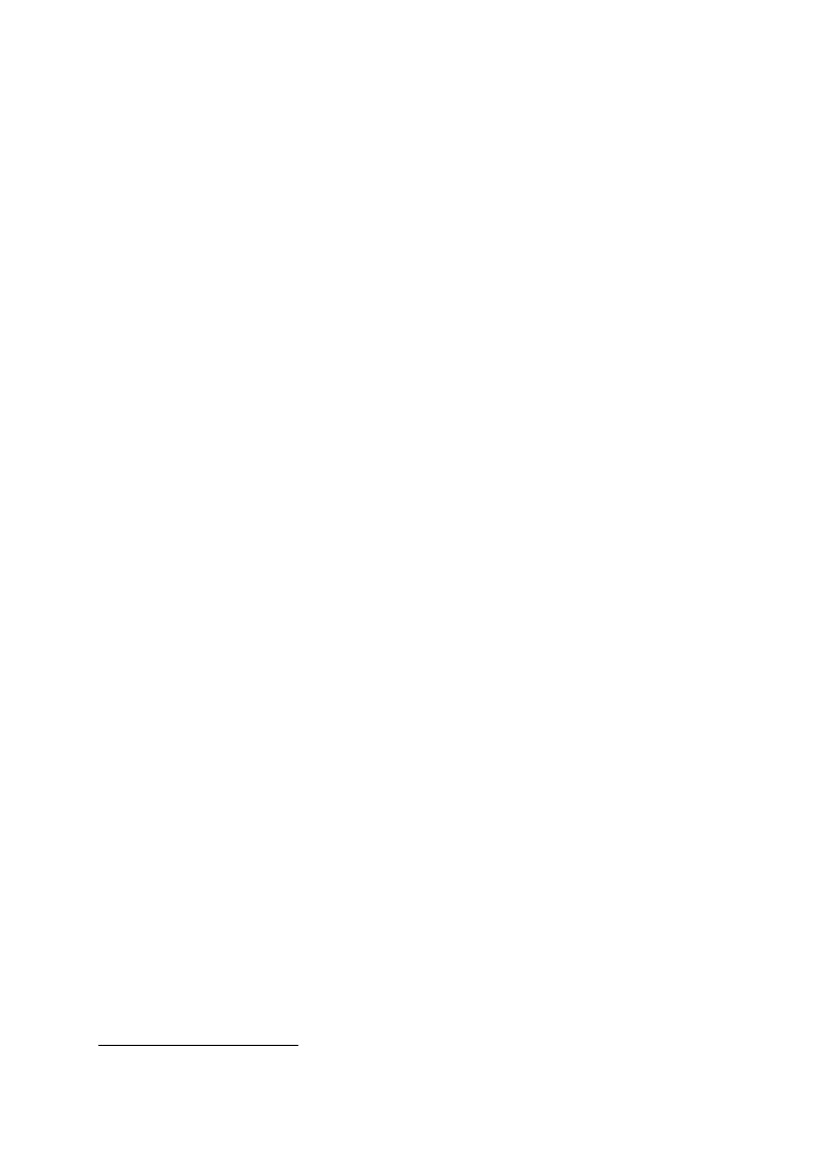 (велика растојања између атома и молекула који се хаотично крећу). Агрегатно стање материје једно је од њених главних својстава. Поред тогазначајни су њен састав (врсте атома од којих је састављена) и густина – количинаматерије у једном простору или запремини. Разликујемо природне (дрво, песак, вода, камен, глина...) и вештачке материје(стакло, пластика, метал, хартија, скај...).СУНЦЕ – извор светлости и топлоте   Покретач и извор живота на Земљи је Сунце. Оно представља централно небескотело сунчевог система и звезду најближу Земљи, без чије светлости и топлоте не бибило ни биљака, ни животиња, ни људи.   Некада се веровало да Сунце гори и тако зрачи светлост и топлоту, међутимданас се зна да је Сунце једна огромна гасовита ужарена лопта. Удаљена је од Земљеоко 150 милиона кm, а маса јој је око 800 пута већа од масе свих планета заједно.Температура на површини Сунца износи око 6000˚ C, што значи да је оно у гасовитомстању, јер се на тој температури све супстанце претварају у гасове. Састоји се од 4/5водоника, 1/5 хелијума, а осталих елемената има само 0, 1 %. Захваљујући томе што сеу његовој унутрашњости (средишту, језгру) непрекидно дешавају хемијске реакције 1,Сунце ослобађа велике количине енергије – светлосне и топлотне.   Сунчева светлост, коју наше око опажа као белу, састављена је од мноштва боја.Предмете који одбијају све боје видимо као беле, док оне који упијају све боје видимокао црне. Нпр. лист биљке је зелен зато што упија све боје беле светлости осим зелене,која се одбија и стиже до нашег ока. Сем видљивог, сунчев спектар има и невидљивидео. Њега чине краткоталасни (ултраљубичасти) зраци и дуготаласни зраци топлотногдејства. До Земље доспева само део Сунчеве енергије, јер се њен велики део одбија одоблака или расејава проласком кроз атмосферу.      Сунчеви зраци крећу се праволинијски и брзином од око 300 000 кm/ s. Каопоследица таквог кретања сунчевих зрака иза осветљених предмета који не пропуштајусунчеву светлост (нпр. дрво), на неосветљеној страни настаје сенка. Величина сенке,њен облик и оштрина зависе од величине предмета, узајамног положаја светлосногизвора (Сунца) и предмета и њихове међусобне удаљености. У току дана сунчеви зрацине допиру до Земљине површине под истим углом. Ујутру и поподне тај угао је оштар,па су сенке предмета које Сунце осветљава дуже. Дужина сенке најкраћа је у поднекада сунчеви зраци падају скоро вертикално. Тада је и загревања најјаче, а тај деоЗемље најосветљенији.      Пошто се Земља креће двојако: око своје осе (ротација) и око Сунца(револуција), сунчеви зраци падају под различитим углом и на различите деловеЗемљине површине. Последица тога јесте смена годишњих доба. Када је севернаполулопта окренута према Сунцу у земљама северно од полутара је лето, а у земљамајужно од полутара је зима и обрнуто. Кретање Земље око Сунца траје годину дана или365 ¼ дана, због чега је свака четврта година преступна и има 366 дана.      Од предмета кроз које сунчеви зраци не могу да прођу, сунчева светлост сеодбија – рефлектује, што нам омогућава да те предмете видимо; дрво, метал, земља,камен и друга тела која одбијају или упијају светлост јесу непровидна тела, док вода,стакло, дијамант, лед и др. тела која пропуштају сунчеву светлост називамо провидним(прозирним) телима (материјама). Преламање сунчеве светлости у воденим капљицама1Нуклеарна фузија – када силом приближимо језгра лаких елемената, они се спајају у ново, теже језгро ипри томе се ослобађа енергија. У Сунцу, атоми водоника се спајају у хелијум и стварају сунчеву светлости топлоту.2које се образују у атмосфери (за време кише или изнад водопада) доводи до разлагањасветлости и појаве дуге.   При преласку светлосних зрака из једне оптичке средине (ваздух) у другу, гушћусредину (вода), долази до преламања (рефракције) сунчеве светлости тј. променеправца светлосних зрака. Због тога оловка или кашичица стављена у посуду са водом,при чему је један њен део у, а други ван воде изгледају преломљене на граничнојповршини воде и ваздуха.   Сунчеви зраци носе у себи одређену количину енергије (светлосне и топлотне)која у додиру са материјом бива пренета или трансформисана у друге облике. Најчешћепредавање енергије неком телу проузрокује повишење његове температуре, односнозагревање, тако да су светлост и топлота заправо неодвојиви.   Сунчева светлост значајна је и при стварању хлорофила код зелених биљака. Даније сунчеве светлости и топлоте биљке не би могле обављати процес фотосинтезе(„спојено са светлошћу“) - стварати храну, а Земља би била хладна, ледена, беживотнапланета. Све зелене биљке захтевају сунчеву светлост, окрећу се према Сунцу и увекрасту у том правцу.ВОД А  Најдрагоценије, незаменљиво природно богатство и најраспрострањенијасупстанца на Земљи је вода. Вода је провидна, безбојна течност, без укуса и мириса.Нема сталан облик, већ заузима облик суда у коме се налази. При загревању се шири ина температури од 100˚C кључа – прелази у гасовито стање – водену пару. При хлађењусе скупља и на температури од 0˚C мрзне ( леди се ) – прелази у чврсто стање - лед. Ледје лакши од воде (има мању густину, али већу запремину од воде), тако да плива поњеној површини. Лоше проводи топлоту и хладноћу, тако да се дубока вода на нискимтемпературама не замрзне до дна. Захваљујући овој појави коју називамо аномалијаводе, омогућен је опстанак биљака и животиња у воденим стаништима (рекама, барамаи језерима) и у току зиме.  Својом тежином која се лако може мерити, вода врши притисак на дно и зидовесуда који испуњава. Тај притисак увек је већи на дно, него на зидове суда.  Прелазак воде из течног у гасовито стање назива се испаравање, док се супротанпроцес – прелазак воде из гасовитог у течно стање назива кондензација. Испаравањеводе у природи одвија се стално, али не истом брзином и у истим количинама. Водабрже испарава из плитког, широког суда, него из дубоког, ужег; брже испарава насувом сунчаном времену, него на влажном и облачном; брже на промаји - ветру, негона тихом времену, без ветра и у затвореној просторији.  Процес преласка воде из гасовитог (водена пара) директно у чврсто стање (лед)и обратно назива се сублимација.  Вода има својство да раствара неке чврсте и течне материје као што су нпр. со,шећер, сирће, алкохол...У природи тече кроз различите слојеве земљишта и на том путураствара различите стене и минералне материје. Тако настају минералне и лековитеводе којима су нека основна својства (боја, укус или мирис) измењена. Водена маса у покрету има одређену снагу. Њу су људи искористили запокретање огромних, моћних воденичних кола која своју брзину и снагу обртаја прекоосовина преносе на машине које производе електричну енергију. То су хидроцентрале,које производе око 7% електричне енергије у свету. Такође прегрејана водена пара узатвореном суду има велику снагу и врши притисак, што су људи искористили за погонпарних машина. У новије време врше се истраживања и развија могућност искоришћа-вања енергије таласа и плиме и осеке.3Кружење воде у природи   Вода заузима око 2/3 Земљине површине појављујући се у различитим облицима(реке, језера, мора, потоци, падавине), али њен највећи део налази се у чврстом стању(ледници, глечери) или задржан у стенама испод површине као подземне воде. Зависноод тога да ли водена маса тече својим коритом ка некој већој воденој маси (мору,океану) или испуњава удубљење настало у земљиној кори, разликујемо стајаће (језера,мора, океани) и текуће воде (потоци и реке).   Под дејством Сунчеве топлоте вода са површине језера, мора, река, океананепрестано испарава и подиже у више слојеве атмосфере. 2 Колико ће воде из океана,мора, земље и биљног покривача испарити зависи од температуре ваздуха и од ветрова.Док се диже у висину, водена пара се хлади, згушњава и кондензује у ситне капљицекоје чине облаке. Облак је скуп ситних водених капљица или честица леда које лутајуна различитим висинама у ваздуху, а приближавајући се једна другој смањујувидљивост у простору који испуњавају. Постоје различите врсте облака које ветровиразносе на велике удаљености.   Ситне капљице у облацима под дејством хладног ваздуха у висинама спајају се увеће и крупније капи које услед тежине падају на земљу као киша. Киша је најчешћаврста падавина. Састоји се од капљица воде чији пречник може бити од 0,5 до 5 mm.Део воде која у виду кише падне на земљу одмах испари, део отиче по површини употоке, реке и мора, а један део упије земља. Кишница коју упије земљиште, сакупљасе испод површине земље на местима где су слојеви непропустних стена, стварајућииздан. На местима где су стене пропустљиве вода поново излази, избија на површину(извор) и отиче у потоке, реке и рекама у море. Са Земљине површине вода опетиспарава и на тај начин одвија се процес који називамо кружење воде у природи.  Када се топла ваздушна маса настала испаравањем воде лети нагло дигне увисину где је веома хладно, згуснуте капљице водене паре услед велике хладноће семрзну – леде. Залеђена зрнца услед тежине почињу да падају и том приликом у токупадања за њих се хватају и друге капљице, тако да ледена зрна могу достићи величинуораха, па и голубијег јајета. На тај начин настаје град.  Још једна врста падавине у чврстом стању је снег. Настаје када се честицеводене паре постепено хладе на ниским температурама и претварају у снежне пахуље.Снег је, дакле, атмосферски талог у чврстом стању у облику малих углавном звездастихкристала, који настају сублимацијом водене паре у ваздуху. Снежни покривач садржидоста ваздуха, слаб је проводник топлоте, због чега зими штити усеве и друге биљке одсмрзавања, а у пролеће, кад почне да се топи, богати земљиште влагом.  Када се водена пара расхлади и згусне сасвим при земљи, изнад самог тла,настаје магла. Магла представља суп ситних капи воде које се кондензују на честицамапрашине у приземном слоју ваздуха. Магла се обично види рано ујутру или ноћу унизинама где је влажно земљиште и над мањим воденим површинама. Обично настајекада хладне ваздушне струје са висине наиђу на топлију површину земље или воде.  Лети, у рана јутра, водена пара из ваздуха у додиру са хладним лишћем биљака,земљиштем и травом згусне се и кондензује у ситне капљице – росу. Ако се земљиштенагло охлади испод 0˚С , водена пара у приземним слојевима се нагло мрзне и настајеслана. То обично бива на почетку зиме и рано с пролећа када су ноћи јако хладне. Саовом падавином људи често мешају појаву иња. Иње настаје углавном зими када јеваздух много хладан, а на гранама дрвеће, оградама или електричним жицама немаАтмосфера – слој гасова који окружује Земљу. Састоји се из 4 дела: тропосфере, стратосфере,мезосфере и термосфере. Она чува Земљу од прекомерног загревања и хлађења, штити је од штетногултраљубичастог зрачења, а „држи“ је сила гравитације.24снежног покривача. У том случају водена пара се у додиру са њима згушњава, мрзне ипретвара у ледене иглице – иње. Иње се ствара увек на оној страни одакле дува ветар. Киша, снег, град, магла, роса, слана и иње настају хлађењем и згушњавањемводене паре и једним именом их називамо падавине. Према месту где настају могу дасе разврстају на високе (киша, снег, град) и ниске (роса, иње, слана, магла). Иако је вода један од основних услова за живот, човек о њој не брине довољно.У новије време због пораста броја становника и брзог развоја индустрије и пољо-привреде, у многим деловима света слатке воде нема довољно. Чисте воде која се можеупотребити за пиће у природи је све мање, а и количина која постоји стално се загађује.У реке, језера и мора испуштају се воде из канализације, отпадне воде из фабрика,изливају нафта и други течни отпаци. На тај начин вода на Земљи се загађује и троши уиндустрији и пољопривреди више него што на Земљу падне у облику талога. Због тогасе резерве воде стално смањују, а човечанству прети несташица воде.  Пречишћавање воде врши се на два начина: таложењем и филтрирањем(цеђењем). Ако се замућена вода остави да одстоји извесно време, честице које се у њојналазе падаће лагано на дно. Крупније и теже честице брже ће падати од ситнијих. То јеталожење. Филтрирање се врши на тај начин што се вода сипа кроз различите филтерена којима се задржавају честице нечистоће, док чиста вода пролази.  У природи вода пролази кроз слојеве песка и шљунка који представљајуприродне филтере. У њима заостају све „прљаве“ честице, због чега је изворска водабистра. У градовима се вода узима најчешће из река, па се пре употребе морапречистити. То се ради у водоводима где се најпре изврши таложење, затимфилтрирање, а потом води додаје хлор да би се уништиле заразне клице. Такопречишћена вода може се користити за пиће.  Вода која садржи неке растворене материје, пречишћава се дестилацијом(морска вода - со). Дестиловање воде подразумева њено загревање до кључања,сакупљање водене паре и хлађење. Кондензацијом водене паре настаје дестилованавода.  У ситуацијама када нисмо сигурни да је вода коју користимо за пићезадовољавајућег квалитета или када постоји могућност да је нечим загађена,најприкладнија метода за пречишћавање је кување. Кључањем од неколико минутауништавају се патогени организми, тако да се након хлађења таква вода можекористити за пиће. Да би јој се побољшао укус, требало би извршити аерацијупрокуване воде – пресипање из једног суда у други неколико пута. Бактериолошкопречишћавање воде може се извршити на тај начин што ћемо посуду са водом оставитида одстоји неко време на Сунцу, тако да ће ултраљубичасти зраци уништити биолошкезагађиваче.  Вода је основни предуслов за живот свих живих бића на Земљи. Да би жива бићамогла да живе нормално, вода у којој живе или вода коју користе мора имати природанхемијски састав и природне карактеристике. Када се услед човековог деловањазначајно промени хемијски састав воде, као и односи који у њој владају, кажемо да јевода загађена.Извори загађења Вековима су људи у воду бацали свој отпад. Данас воду загађује и воденисаобраћај, ђубрива и пестициди са обрадивих површина, растварачи и детерџенти издомаћинстава и фабрика, метали из индустријских процеса (нпр. олово и жива). Свиови загађивачи налазе свој пут до река и преко њих долазе до мора.5  Загађујуће материје доспевају до воде директним и индиректним путевима.Директни облици загађивања подразумевају формирање посебних отпадних вода укоје човек убацује штетне материје и које, по правилу, директно излива у речне токове.Када штетне материје долазе из индустријских постројења, говоримо о индустријскимотпадним водама, а када долазе из домаћинства и урбаних средина, говоримо окомуналним отпадним водама. И једне и друге у себи носе огромне количинезагађујућих материја, које на крају завршавају у рекама.  Вода се индиректно загађује у процесу спирања штетних хемијских материја уземљишту. На том путу оне лагано прелазе у подземне воде, одакле процесимаприродног кружења воде сигурно долазе до река, језера, мора.  Загађење воде понекад је и последица несрећа. На пример, бродови којитранспортују нафту понекад се оштете услед олује или судара. Када нафта исцури саброда, она се разлије по површини отвореног мора или реке, а воденим струјама долазии до обале. Тада на хиљаде беспомоћних птица и животиња страда, а еколошкепоследице постају немерљиве.  Тровање и масовно угинуће риба и других водених организама најтеже супоследице загађивања воде токсичним материјама и патогеним организмима. Масовноугинуће одређене групе организама у води ремети природне односе у биоценози иизазива велике промене у читавом воденом екосистему. Понекад је за враћање наприродно (претходно) стање потребно много година.  Загађивање воде отровним материјама и патогеним организмима има ииндиректне последице на човека. Јако загађена вода не може се користити нити за пиће,нити за наводњавање пољопривредних површина. Да би се могла користити, неопходноје потрошити много новца и енергије за њено пречишћавање, како би се довела уупотребљиво стање. Осим тога, отпад који убацујемо у воду често завршава у телимаводених животиња, па нам се могу вратити као храна. У Јапану је 1950.године неколикостотина људи оболело од „живине болести“ са трајним последицама. Ови људи су серазболели зато што су јели рибе у чијим телима се накупила жива која је испуштена уморе из фабрика.  Отровне супстанце нису једини кривци за уништавање живота у воденимекосистемима. Отпадне воде, ђубриво и детерџенти су богати нитратима и фосфатима,супстанцама које биљке користе за свој раст. Када велика количина нитрата и фосфатадоспе у воду, уобичајен резултат је „популациона експлозија“ планктонских алги. Овапојава се назива „цветање воде“. Пренамножене алге су у стању да потроше готово савкисеоник из воде, изазивајући угинућа риба и других животиња.  Корални гребени и друге заједнице морског дна такође могу бити угрожениуслед повећаног дотока хранљивих материја у воду. Повећане количине хранљивихматерија из отпадних вода могу проузроковати претеран раст крупних алги, тзв.воденог корова, које могу потпуно прекрити корални гребен и угушити читавузаједницу дна.  Вишеструки утицај на промене састава живог света водених екосистема такођеимају топлотна загађења воде. На местима изливања топле воде која хлади постројењаелектрана, температура може прећи 80˚С. Због тако високих температура, као и збогзначајног смањења количине кисеоника на таквим местима, природну биоценозузамењује сиромашна заједница организама отпорних према екстремним условимаживота.    Мере заштите воде Довољно чисте воде са очуваним животним заједницама водених организамаоснова је човековог опстанка на Земљи. Због тога је стално праћење квалитета водеједан од предуслова за покретање адекватних акција заштите.6 Све мере заштите воде могу се поделити у три групе. Прва подразумеваелиминацију узрока загађивања, друга – смањење количине штетних материја, а трећа –посебне мере чишћења воде. Смањење количине загађујућих материја које доспевају до водених токова веомаје значајан вид борбе против загађења. Оно подразумева постављање одговарајућихфилтера и посебних система таложника на местима где се изливају отпадне воде. Овдесе подразумева и обавезно хлађење топлих вода пре изливања у реку. Веома значајан вид спречавања загађивања водених токова је и специјаланазаштита изворишта, планирање и постављање ђубришта и депонија даље одводотокова, смањење употребе ђубрива и пестицида у пољопривреди, као и масовнопошумљавање и чување земљишта од ерозије. Већ загађеа вода може се пречистити хемијским и биолошким средствима.Хемијска средства су различите хемикалије које се убацују у воду и неутралишу опаснематерије. Биолошке мере су најефикасније, јер су базиране на природнимзаконитостима и активностима живих бића. Захваљујући активностима члановабиоценозе, а нарочито раду биљака и микроорганизама, водени екосистеми имајуснажну моћ природног самопречишћавања. Та моћ се огледа у томе што биљке и другиорганизми релативно брзо елиминишу загађујуће материје и враћају хемијске односе уводи на природан ниво. Наравно, водени организми нису свемоћни, па се последицевеликог загађивања, нарочито тешким металима који се таложе на дну, могу осећати идеценијама. Штедња и рационално коришћење представљају један од веома ефикаснихначина чувања воде од загађења. Вода коју пијемо пречишћава се у одговарајућимфабрикама. За њихов рад троши се енергија и ослобађају штетни гасови који загађујуатмосферу. Дакле, што је мања потрошња воде, мања је и потрошња енергије за њенупроизводњу, па самим тим и смањено загађивање ваздуха. Вода коју потрошимо одлазиу канализацију, па се самим тим повећава количина загађене воде која се улива уприродне водотокове. Чисте, питке воде данас има толико мало и има је све мање, тако да ће она убудућности бити све скупља. Због тога штедња и рационално коришћење воде одлажуи њено неминовно поскупљење. Онај ко на својој територији буде сачувао чисте воде,имаће у будућности велику шансу да квалитетно и напредно живи. Поред активних видова заштите, водени токови се штите и одговарајућимзаконским средствима. Национални и међународни закони данас ограничавајуизбацивање отпада у море и копнене воде. Међутим, они тешко могу да приморајуљуде да то не чине. Због тога је подизање нивоа опште свести о значају воде заопстанак човека од прворазредног значаја.Треба знати и ово:••••из отворене славине сваког минута исцури 11-12 литара воде,ако пустимо да вода отиче из славине док перемо зубе, непотребно изгубимо око40 – 60 литара воде,ако вода отиче док се човек брије, из славине истекне око 40 – 80 литара воде,ако аутомобил перемо поливајући га водом из гуменог црева потрошимо око 600литара воде!7ВАЗДУХ    У ужем смислу под ваздухом се подразумева приземни слој атмосфере у коме јемогуће несметано функционисање основних животних процеса. То је гасовити слој окоЗемље у коме настају облаци и падавине и који истовремено штити живи свет на Земљиод претераног загревања и хлађења. Дебљина (висина) ваздушног омотача око Земљеизноси око 200 km и на њега делује сила Земљине теже. Услед њеног деловања горњислојеви ваздуха сабијају доње, тако да је слој ваздуха у непосредном додиру саповршином Земље најгушћи. Мерења показују да се густина ваздуха са висиномсмањује, да је на великим висинама ваздух веома разређен, док у највишим слојевима(на хиљаде километара од Земље) атмосфера постепено прелази у безваздушнипростор.    Ваздух је део природе. Налази се свуда око нас и у нама. Испуњава свакислободан простор који није испуњен нечин другим. То је безбојна смеша гасова, којанема ни укус, ни мирис. Не можемо да га видимо или пробамо, али можемо да гаосетимо. Заузима простор и има одређену масу (1 литар ваздуха = 1 грам). Као и свигасови, под притиском може да се сабије.    Својом тежином ваздух врши притисак, који је некад јачи, некад слабији, штозависи од температуре ваздуха и количине водене паре (влаге) у њему. Ваздушнипритисак мери се справом која се зове барометар. Загрејан ваздух се равномерно шири,постаје лакши и одлази у висину. Хладан је тежи и пада наниже. Због разлика утемператури настају ваздушна струјања. За време сувог и лепог времена ваздушнипритисак је обично висок, док је завреме кише и облачног времена нижи. Због разликау притиску ваздушне масе се крећу из области у којој је притисак висок ка областима санижим ваздушним притиском. Кретање ваздушних маса називамо ветар. Снага ибрзина ветра зависе од разлике у притисцима и удаљености ваздушних маса. Ако јеудаљеност и разлика у притисцима већа, ветар је јачи и обрнуто. У неким областима наЗемљи повремено дувају веома снажни ветрови (тајфун, ураган, торнадо).    Ветрови утичу на мењање времена, јер доносе облаке, кишу или разведравање.Да би могли предвидети време које их очекује у наредном периоду, људи проучавајукарактеристике и врсте ветрова. За потпуно одређивање ветра потребно је познавати 3елемента:  - правац (смер) ветра – одређује се према странама света одакле ваздух струји  - брзину (изражава се бројем метара које пређе једна ваздушна честица у секунди)  - интензитет (јачину) дувања ветра (дејство ветра на поједине предмете при дувању). Правац ветра одређују се ветроказом, а његова јачина (интензитет) анемометром.            Састав ваздуха и загађивање Ваздух је смеша гасова : азота 78%, кисеоника 21%, угљен-диоксида 0,03% ималих количина других гасова (неона, аргона...), водене паре, прашине и бактерија.      Најзначајнији састојак ваздуха, неопходан за дисање и опстанак свих живихбића је кисеоник. Кисеоник је гас без боје и мириса, чија се количина у ваздуху немења, иако га организми непрекидно троше. Његовом обнављању доприносе биљкекоје током процеса фотосинтезе (стварања хране у току дана) ослобађају кисеоник. Увеликим висинама ваздух је разређен и количине кисеоника су мање, тако да се нависоким планинама теже дише, а алпинисти и пилоти морају да носе специјалне маскеса кисеоником. Има га раствореног у води, што омогућава живот биљкама иживотињама које настањују водена станишта. Потпомаже горење.      У ваздуху највише има азота. Такође је гас без боје и мириса, али не помажегорење и у њему жива бића не могу да опстану. Има га четири пута више од кисеоника(у 100 литара ваздуха 78 литара је азот).                      8 Угљен-диоксид је трећи састојак ваздуха кога има јако мало у односу на азот икисеоник, али није безначајан. Човек, биљке и животиње испуштају га дисањем уваздух, а настаје и сагоревањем дрвета, труљењем организама у земљи и врењемгрожђа. Тежи је од ваздуха и пада на дно, тако да га најчешће има на дну старихбунара, у подрумима, пећинама и сл. Биљкама је неопходан, упијају га својим зеленимделовима и од њега и воде, помоћу Сунчеве енергије, стварају храну. За разлику одкисеоника, спречава сагоревање и гаси пламен. Човек га употребљава за прављењесода-воде, газираних пића и гашење ватре. У већим количинама је штетан за животињеи човека: ако га удишу – угушили би се. Знаци тровања угљен-диоксидом су главобољаи несвестица. Поред ових састојака, ваздух често садржи честице прашине, чађи, дима иотровних гасова које испуштају фабрички димњаци и моторна возила. Њима се ваздухзагађује. На загађивање ваздуха утичу и природне стихије: ерупције вулкана, великишумски пожари, атомски експери-менти... Ваздух на тај начин добија непријатанмирис, мења боју и природни састав, јер губи кисеоник. Загађен ваздух штетно делујена жива бића: биљке закржљају и суше се, а животиње и људи оболевају од разнихболести (астма, енфизем плућа и др.) Последица све веће и чешће сече шума исмањивања зелених површина свакако су мање количине кисеоника, који се вишетроши, а мање ствара. Штетне материје које се избацују у ваздух, таложе се и са водомрастворене улазе у земљиште, а затим у биљке. Тако се укључују у процес кружењаматерије у природи. Гасови и микроскопске честице чађи и прашине које изазивају променеприродног односа и концентрације основних компонената ваздуха, понекад уатмосферу доспевају природним путем, нпр. ослобађањем услед вулканских ерупција иприродних пожара, али много чешће оне настају као последица човекових активности. Саобраћај и индустрија су основни извори загађења. Током сагоревањаразличитих облика горива у моторима или фабрикама, осим ослобађања енергијеиспушта се и велика количина штетних материја, као што су: угљен-моноксид, угљен-диоксид, сумпор-диоксид, оксиди азота, пепео и чађ. Људи загађују ваздух на многоначина: паљењем шума ради добијања пољопривредног земљишта, вожњомаутомобила, авиона, радом у фабрикама, сагоревањем огрева у домаћинствима... Уоснови готово свих облика аерозагађивања је потреба човека за енергијом која седобија на рачун сагоревања дрвета, нафте, угља или природног гаса. Када једном доспеју у атмосферу, гасови ослобођени током сагоревањафосилних горива ступају у различите хемијске реакције, при чему настају многа опаснаједињења. Такве су сумпорна и азотна киселина, од којих настају праве киселе кише,које падају на земљу и улазе у циклус кружења воде у природи. Ове киселе кишеуништавају шуме на великим пространствима, улазе у реке и језера, где убијају рибе имноге друге животиње. Највећи извор загађења ваздуха у градовима представља аутомобилскисаобраћај. Сматра се да око 60% укупног светског загађења потиче од сагоревањагорива у моторима аутомобила. Издувни гасови аутомобила, који настају сагоревањембензина у мотору, садрже око 20% угљен-диоксида, 27% угљоводоника и 34% азотовихоксида. Неким врстама бензина додаје се и олово, тако да и оно налази свој пут доатмосфере. Ако се зна да угљен-диоксид у атмосфери проузрокује ефекат стакленебаште и глобалног загревања, да су олово и угљоводоници опасни отрови који оштећујуплућа и респираторне органе и изазивају сушење дрвећа, а да азотови оксидипроузрокују киселе кише, јасно је да је штета коју производе аутомобилски гасовивеома велика.9Последице аерозагађења  Гобално загревање, киселе кише, оштећење озонског омотача и повишење нивоасветског мора директна су последица аерозагађења. И многа жива бића трпе директнепоследице повећања концентрације штетних материја у ваздуху. Биљке губе хлорофили мењају боју, постепено им изумиру ткива и органи, заустављају се процесифотосинтезе и раста, на крају долази до сушења и смрти. Животиње отежано дишу,оштећују им се дисајни органи и настају обољења као што су бронхитис, астма и ракплућа. Нарочито тешке последице аерозагађења трпи сам човек. Аерозагађење делујена два начина на људе. С једне стране, живот у загађеном ваздуху је опасан, нарочитоза децу, старије и болесне особе. Штетне материје из ваздуха изазивају многа обољења.С друге стране, штетне материје из ваздуха могу загадити и човекову храну. Због тогаје брига о квалитету ваздуха један од најважнијих задатака савременог човека. Мере заштите ваздуха могу се поделити у три групе. Прва подразумеваелиминацију узрока загађивања, друга – смањење количине штетних материја које сеиспуштају у атмосферу, а трећа – посебне мере чишћења ваздуха. Елиминација узрока аерозагађења подразумева увођење нових „чистих“ техно-логија у процесе производње и коришћења „чистих“ горива. Нпр. развој мотора којикористе безоловни бензин допринео је да се један од извора загађења ваздуха оловомпотпуно елиминише. Смањење количине ослобођених загађујућих материја данас је основни видзаштите ваздуха. Постављање филтера и посебних постројења за пречишћавањеиздувних гасова и дима на фабричка постројења може дати добре резултате. Посебну групу мера заштите ваздуха представљају акције озелењавања просторау коме долази до аерозагађења. Подизање зелених површина у виду паркова, дрвореда,живих ограда или травњака умногоме поправља квалитет ваздуха у граду. Отпорнодрвећеи зељасте биљке од непроцењивог су значаја за све становнике загађене градскесредине. Оне непрекидно ставарју нове количине кисеоника, троше штетни угљен-диоксид, упијају честице чађи и прашине, својим зелеим крошњама упијају и великеколичине Сунчевог зрачења, чиме се снижава температура и стварају погоднији условиза живот. Такође оне смањују и градску буку, која такође у неким деловима града можебити неподношљива.ЗЕМЉИШТЕ  Данас је велики слој Земљине површине покривен слојем земљишта. Упланинским крајевима тај слој је тањи, док у равницама, на површинама које сеобрађују, износи и читава два метра. Некада давно тог слоја није било. Чврсти деоземљине површине – копно, чиниле су само стене.  Векови су пролазили и изглед Земљине површине се поступно мењао. Поддејством сунчеве топлоте стене су се дању загревале и шириле. Ноћу, кад температурападне, стене су се хладиле и скупљале. Због тог ширења и скупљања на стенама су сепрво појавиле пукотине. У њима се задржавала кишница. Када је температура бивалаиспод нуле вода је прелазила у своје чврсто стање – лед. Пошто лед заузима вишепростора од воде од које је настао, пукотине су постајале све веће и веће. Делови стенасу се одломили. Под дејством ветра и водених бујица ти комади стена и даље су сеуситњавали. На крају су постали ситни као зрнца песка.  На тим уситњеним деловима стена населиле су се прве копнене биљке. Деловиугинулих биљака мешали су се са минералним честицама стена и тако је, током дугогниза векова, настајало земљиште.10  Земљиште (тло) се састоји од чврстих делића – честица песка и још ситнијихчестица глине. У тлу се налазе и остаци угинулих биљака и животиња и минералнематерије - соли, настале растварањем стена. У зависности од врсте тла, у њему сеналазе вода и ваздух. Вода у земљишту раствара минералне материје, па их биљкесвојим кореном могу упијати, а такође је неопходна и животињама које у њему живе.Земљиште у коме има више ваздуха је растресито, а ваздух је такође потребан ибиљкама и животињама у процесу дисања. Стварању плодног тла доприносе и сићушниорганизми – бактерије и микроорганизми, које живе у земљишту и изазивају труљењебиљних и животињских остатака.  Поред ових природних фактора, човек својом активношћу значајно доприносистварању земљишта: исуштвањем или наводњавањем терена, ђубрењем, озелењавањем,сечом шума и различитим начинима обраде, јер од количине земљишта и његовеплодности зависи исхрана, а индиректно и здравље људи.  Земљиште није на свим местима истог састава и плодности. Особине земљиштаутичу на раст и развиће биљака, као и на начин и брзину његове обраде. Да би људизнали које мере и начине обраде земљишта да примене како би побољшали и повећалисвоје приносе, морају да познају карактеристике појединих врста земљишта. Узависности од количине одређених састојака у земљишту, хумуса 3, растреситости,пропустљивости, влажности и плодности, разликујемо одређене врсте земљишта.  Пескуша је земљиште које садржи доста песка. Обично се налази поред река.Лака је за обраду, јер се не лепи за оруђа. Брзо пропушта воду, брзо се загрева, али исуши. Усеви на њој добро успевају само кишних година или уколико се наводњавају, акада су дуготрајне суше, могу сасвим да пропадну. Плодност јој се може повећатидодавањем стајског ђубрива.  Глинуша је земљиште које од свих састојака највише садржи глину. Тешко је заобраду, јер је збијено, влажно и јако лепљиво. Споро се суши и загрева. Када се загреје– стврдне се. Погодно је за биљке којима је у сушном периоду потребно више влаге.Плодност јој се може повећати додавањем стајског ђубрива, пепела или кречњака.Уколико је количина глине мања, а садржи извесне количине песка, такво земљиштеназивамо иловача.  Кречуша или кречњачко земљиште заступљено је у брдовитим крајевимабогатим кречњаком. Лако се обрађује, добро упија и пропушта воду, јер је растресита.Да би усеви на њој добро родили, потребно је доста кише и ђубрива. Многобројне врсте земљишта које се разликују међу собом по крупноћи честица(растреситости), упијању воде (пропустљивости), задржавању воде (влажности), боји инеком другим својствима, могу се према плодности сврстати у четири основна типа:црница, црвеница, пепељуша и слатина. Црнице су распрострањене по равничарским пределима. Богате су хумусом итамне боје. Умерено пропуштају воду и због црне боје брзо се загревају. Равнаповршина онемогућава киши спирање хумуса и минералних материја, па су оваземљишта веома плодна. Црвенице се налазе у крајевима где је много топлије и има више влаге. Хумус сетамо брзо распада, вода га раствара и полако односи. У земљи заостају честице гвожђаи алуминијума, па је земљиште због тога црвенкасте боје. Има је у приморју и спада уплоднија земљишта. Пепељуше су добиле назив по сивкастој боји сличној пепелу. Има их уобластима хладније климе са доста падавина. Из овог земљишта вода раствара, испираи односи минералне материје, а оставља песак. Ако се земљиште налази на нагнутим3Хумус – мешавина тамно смеђе боје, добијена у земљишту разградњом органских материја, тј. остатакакорења, лишћа, птичијег преја, угинулих инсеката, лешина малих животиња, измета итд. Мекан је, упијаводу и извор је азота за биљке11странама, где је испирање брже, плодност је мала. Код нас је највише заступљена у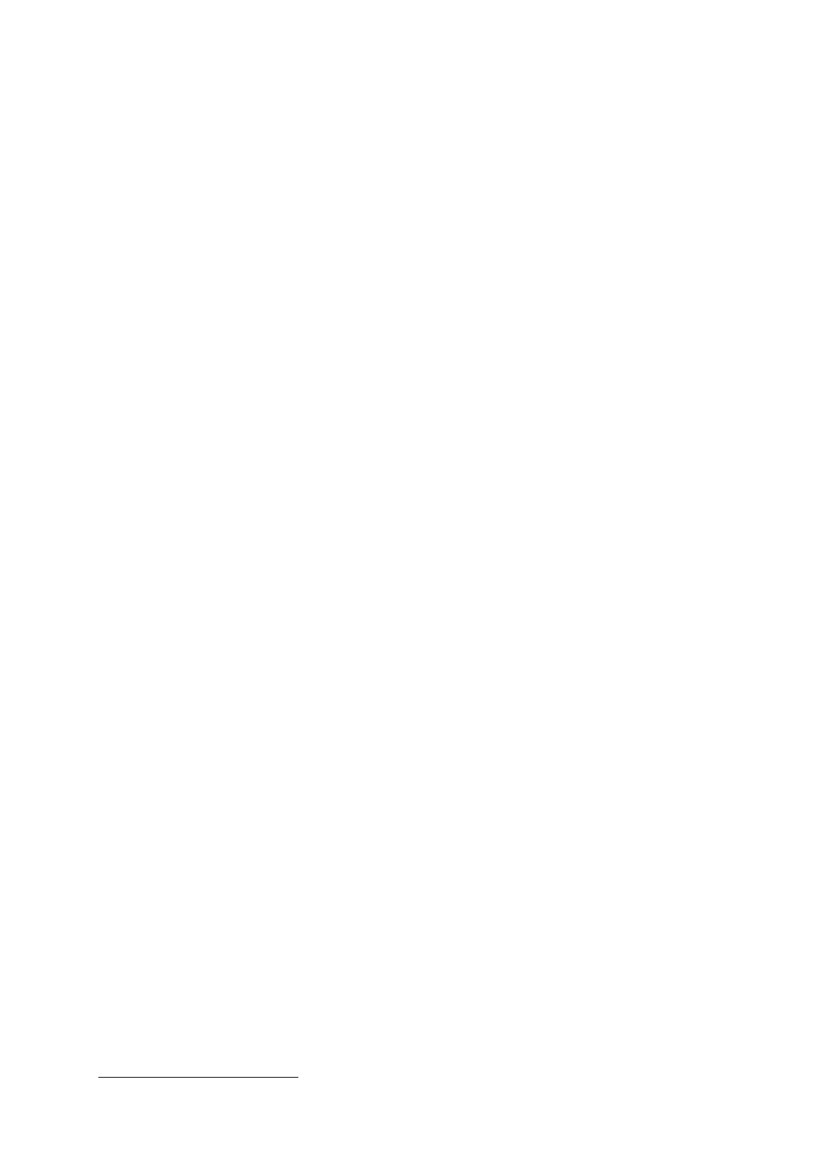 западној Србији. Заслањена земљишта – слатине стварају се тако што соли подземних водадоспевају и остају у површинским слојевима земљишта. Изразито су неплодназемљишта, али се наводњавањем и ђубрењем могу оспособити за обраду. На њима могуда успевају дуван и сунцокрет, а код нас их има у Банату, Бачкој и понегде у Срему. Ширењем насеља, индустријских објеката и изградњом саобраћајница смањујусе површине под обрадивим земљиштем, пашњацима и шумама. Бацањем отпадакаиндустријске производње (шљака, пепео), из рудника (јаловина), и домаћинстава(папир, пластика, конзерве, боце и др.) земљиште се засипа и загађује. Земљиште сезагађује и све већом употребом отрова за сузбијање корова и биљних штеточина инеправилним, прекомерним додавањем вештачког ђубрива. Отпадака и депонија имаразличитих порекла и различитог деловања на земљиште (отпаци прехрамбенеиндустрије, фекалије, амбалажа, одбачени предмети – уређаји, делови намештаја...)Санирање постојећих депонија и рециклажа 4 неких сировина (хартија, картон, стакло)само су неке од могућности делимичне заштите и смањења загађивања земљишта.----Најчешћи облици загађивања земљишта су:појава значајних концентрација отровних материја,значајно повећање концентрације појединих елемената, као што су различитифосфати и нитрати,појава патогених организама, бактерија и вируса услед контакта са фекалнимводама,појава радиоактивних материја које у земљиште долазе или из подземних водаили путем атмосферских падавина. Последице загађивања земљишта не осећају само чланови копнених екосистема,већ и водени екосистеми у близини. Многобројни отрови и загађујуће материјеспирањем долазе до подземних вода, а преко њих и до речних токова. Од њих нисузаштићени ни људи, јер готово све загађујуће материје из земљишта кроз ланцеисхране који се непрекидно одвијају у екосистемима завршавају у телима биљака илиживотиња којима се хранимо или налазе свој пут подземним водама до језера,бунара, река из којих пијемо... Основне мере заштите подразумевају смањење употребе загађујућих материја упољопривреди и опште смањење загађивања ваздуха и воде. Добро припремљенасанитарна поља за депоније које ће на крају своје употребе бити затрпане иразграђене природним путем, без опасности по земљиште и подземне воде, значајнасу мера заштите земљишта. Често се и различита хемијска једињења могу користитиза неутрализацију загађујућих материја у земљишту. Веома ефикасан начин заштитеземљишта јесте употреба биолошких мера – засађивање биљака које су у стању дасвојим телима „упију“ велику количину штетних и отровних материја из земљишта.МАГНЕТИЗАМ У прошлости, човек готово ништа није знао о многим природним појавама.Прошло је много времена док није успео да објасни њихов постанак и деловање. Некеод њих су и данас тајна за човека. Једна од природних појава јесте особина једне врстеминерала да привлачи гвоздене предмете – магнетизам.4Рециклирање – поступак којим се из смеша издвајау сировине које се поново враћају у производњу.12Легенда о пастиру Магнису           Лав Н. Толстој   Живео у стара времена пастир по имену Магнис. Једанпут Магнис изгуби овцу, па оде угору да је тражи. Дође до једног места где је било само велико голо камење.Стаде на једанкамен и осети да му се потковане ципеле лепе за камен. Опипа камен руком, али камен је биосув и рука се није лепила. Коракне опет, а ципеле се опет лепе. Пастир седне, изује се, узмеципелу и почне потковицом додиривати камен. Лепи се. .. Када додирне кожом или ђоном, никожа ни ђон се не лепе.   Имао Магнис штап са гвозденим шиљком. Кад додирне камен дрвеним крајем штапа,штап се не лепи. Кад додирне гвозденим шиљком, штап се прилепи тако да га једва можеотргнути од камена..   Магнис је посматрао камење и видео да је слично гвожђу, па комад камена донесе кући,у село. Отада људи знају за тај камен. По Магнису назвали су га магнетит.  Још у давна времена у Малој Азији пронађена је једна врста руде која имаособину да привлачи гвоздене предмете и која показује увек исти правац, али само подусловом да може слободно да се креће око своје осе. Та руда је названа магнетит и онапредставља природни магнет. Материјали који прерадом могу постати магнети сугвожђе, челик, никл, кобалт и др. Такве магнете називамо вештачким. Вештачкемагнете људи најчешће израђују намагнетисавањем челика, јер он дуже задржавамагнетна својства. Магнети се обично праве у облику шипке, потковице или магнетнеигле.  Без обзира на облик магнета, његова способност привлачења највећа је накрајевима. Крајеве магнета називамо магнетни полови, а силу којом магнет привлачигвоздене предмете – магнетна сила. На магнету разликујемо два пола: северни магнетнипол (обележава се словом N ) и јужни магнетни пол (S). Истоимени полови магнета сеодбијају, а разноимени се привлаче. На средини магнета привлачна сила је најслабија,али се савијањем и приближавањем магнетних полова (нпр. шипке у потковицу) његоводејство може повећати. Простор у коме се осећа дејство магнета назива се магнетнопоље.  Магнетна игла постављена у бакелитну или дрвену кутију на чијем су днуозначене стране света служи за оријентацију у простору и представља компас (бусолу).Она увек показује правац север – југ. Компас је неопходан путницима, авијатичарима,морепловцима, рударима, јер им помаже да се, без обзира где се налазе, могуоријентисати.  Магнети различитих величина и облика користе се на много различитих начина,од држача цедуља на вратима фрижидера до битних делова у електричнимгенераторима, моторима и звучницима.ЕЛЕКТРИЦИТЕТ  Људи су се још у првима данима свога постојања сусретали са појавомелектрицитета, али нису знали да је објасне. Постоји прича да је електрицитет„откривен“ још пре две и по хиљаде година. Наиме, Талес, филозоф и математичарстаре Грчке, чистећи вуненом крпом предмете од ћилибара, приметио је да онипривлаче прашину и ситне комадиће хартије. Ћилибар је чврста смола четинара, којаличи на грумен стврднутог меда и која се у Талесово време много ценила иупотребљавала из израду накита. Пошто се ћилибар на грчком каже електрон, Талес јепојаву да предмети од ћилибара протрљани вуненом крпом привлаче ситне комадићетканине, сувог лишћа, хартије... назвао електрицитет.  Временом људи су открили да још нека тела осим ћилибара када се протрљајувуном, крзном или свиленом крпом добијају привлачно дејство. Трљањем или трењемта тела се наелекртишу, а око њих се ствара електрично поље. Постоје две врстеелектрицитета: стаклена површина после трљања постаје позитивно наелектрисана (+),13а пластична – негативно (-) . Ако су тела наелектрисана истом врстом електрицитетаона ће се одбијати, а ако су наелектрисана супротном врстом електрицитета, онда ће сепривлачити.  Осим трљањем (трењем), тела се могу наелектрисати и додиром, тј.наелектрисање се са тела које је наелектрисано једном врстом електрицитета можепренети на друго тело које претходно није било наелектрисано. Простор оконаелектрисаних тела назива се електрично поље.  Свуда у природи, у сваком предмету и телу, постоји електрицитет, само је„успаван“, мирује. Трењем, загревањем или у додиру са другим наелектрисанимтелима, тај електрицитет се „буди“, а предмети постају наелектрисани. Усмеренокретање наелектрисаних честица – електрона и јона назива се електрична струја.Материјали (тела) који добро проводе електрицитет називају се проводници и то сууглавном метали (гвожђе, бакар, алуминијум), док материјале који не проводеелектрицитет називамо изолатори (гума, пластика, папир, восак, стакло, суво дрво,перје итд.)  Многобројна проучавања показала су да Земљина кугла има вишак негативногнаелектрисања које ствара електрично поље око ње. Такође услед промене температуреслојеви ваздуха се крећу , тако да се облаци трењем једног о други наелектришу, некипозитивно, неки негативно. Пражњење нагомилане количине електрицитета измеђуразличито наелектрисаних облака, које се догађа за време олује, у виду великеблештаве варнице, назива се муња. Она може бити дугачка и неколико километара.Када је олујни облак са позитивним електрицитетом ниско, испод 1500 m, долази допражњења наелектрисања између облака (+) и Земље (-), односно објеката на Земљи,које називамо гром. Гром обично удара у високе предмете (грађевине, дрвеће и сл.) ињегово дејство може бити веома разорно. Време пражњења је веома кратко, после чегасе чује грмљавина, настала усле наглог ширења усијаног ваздуха. Пошто се звукпростире много спорије од светлости, грмљавина се увек чује после појаве муње. Људисе углавном плаше грмљавине, а не муње. Како електрично пражњење траје колико иблесак муње, то је свака опасност после њеног блеска прошла, па је самим тим страх одгрмљавине неоправдан.  Да бисмо на отвореном простору били безбедни од удара грома, треба да пазимода за време невремена не стојимо под усамљеним високим дрветом, нити на чистомпростору где би смо били највиша тачка. Док севају муње, треба се удаљити одметалних предмета и алатки. У VIII веку научник Френклин направио је првигромобран, који људе и грађевине штити од удара грома.К Р Е Т А ЊЕ  Све око нас се креће. Нека кретања можемо да приметимо, нека не. Подкретањем подразумевамо промену положаја једног тела у односу на неко друго тело.Тако, на пример, птица која лети, креће се у односу на Земљу, воз у односу на шине,вода у реци у односу на обалу, чак се и врх биљке која расте креће (веома споро) уодносу на остатак стабљике итд.  Када тела не мењају узајамни положај, нпр. столица у односу на под, онда секаже да она мирују једно у односу на друго. Међутим путник на броду може да мирујеу односу на брод и брод може да мирује у односу на воду реке, али се са водом креће уодносу на обалу, а обала се заједно са Земљом обрће око њене осе и окреће око Сунца.Не само Земља, већ и сва остала небеска тела, укључујући и Сунце, непрестано секрећу.  Тело у односу на које се посматра кретање, назива се упоредно или референтнотело. Ако се за референтно тело узме, на пример, аутобус који се креће по улици, ондапутници који седе – мирују у односу на аутобус. Међутим, ако се у току временаутврђују положаји истих путника у односу на улицу, закључује се да се они крећу. Тада                    14се каже да путници у односу на аутобус релативно мирују, док се у односу на улицурелативно крећу. У природи, дакле, нема тела које би било у потпуном – апсолутноммировању. Постоји само привидно, релативно мировање, тј. мировање једног тела уодносу на друга тела.  Бајка каже да су Ивица и Марица остављали траг од каменчића у шуми да бипронашли пут до своје куће. На сличан начин скије или санке остављају траг на снегукао податак о свом кретању, млазни авион оставља беличасти траг на небу, на бетонуили асфалту видимо траг на основу кога знамо да је туда у скорије време прошао пуж .Стварна или замишљена линија по којој се тело током времена креће из једногположаја у други представља путању или трајекторију.  Путања тела може да буде права или крива линија, тако да у зависности од тогаразликујемо праволинијско (нпр. падање неког предмета који испустимо са одређеневисине, кретање пливача на такмичењима у базенима) и криволинијско кретање (нпр.спуст скијаша, кретање аутомобила по кривинама). Део путање (дужину) коју телопређе за одређено време називамо пређени пут. Пређени пут се, по правилу, обележавасловим s, а изражава јединицама дужине – метар, километар, центиметар... Тела која заисте временске интервале прелазе различиту дужину пута, крећу се различитомбрзином. Брзина је бројно једнака пређеном путу у јединици времена ( v=s / t). Мернајединица за брзину у Међународном систему мера је метар у секунди (m/s). Брзинакретања тела зависи од његове величине (масе тела), материјала од кога је сачињено,подлоге по којој се тело креће, средине кроз коју се тело креће, као и од силе којом сена тело делује.  У зависности од тога да ли тело за исте временске интервале прелази једнакеили различите дужине пута, разликујемо равномерно и неравно-мерно кретање. Ако сенпр. аутомобил креће по правом и хоризонталном путу без промене у раду мотора, онће у једнаким временским интервалима прелазити једнаке путеве, а његова брзина бићесталана (константна). У том случају каже се да је кретање аутомобила равномерноправолинијско. У природи је ова врста кретања врло ретка- тако се крећу преносникаишеви код машина, покретне траке у фабрикама, успињаче и покретне степенице увеликим робним кућама. Много више примера у свакодневном животу имамо закретање при коме тело за исте временске интервале прелази различите дужине пута.Такво кретање називамо неравномерним или променљивим кретањем.  Свако тело у кретању, у реалним – свакодневним условима, по престанкуделовања силе која га је покренула, успорава и, после извесног времена, се заустави.Разлог томе је деловање сила које се противе сваком кретању. Оне су увек истогправца, а супротног смера од кретања тела. Постоје две основне врсте тих сила уприроди – сила трења и сила отпора средине.  Зависно од тога да ли се тело креће по глаткој или храпавој подлози, да ли клизиили се котрља, разликујемо трење клизања и трење котрљања. Књига гурнута по столупрестаће да се креће после извесног времена. Да се налазила на леду, кретала би седуже. То значи да сила трења зависи од храпавости додирних површина, а њено дејствосе смањује подмазивањем. Стављањем ваљкастих штапића испод књиге уочићемо да ћесе овог пута дуже кретати, што значи да је трење котрљања мање је од трењаклизања.Трење може бити корисно (притиском на кочнице заустављамо возило), али иштетно (поједини делови машина се хабају, троше, а енергија претвара у непотребнутоплоту).  Када се тела крећу, било кроз гасовиту, било кроз течну средину, на свом путунаилазе на молекуле средине, услед чега се јавља отпор кретању тела кроз ту средину.Отпор средине је сила којом се средина супрот-ставља кретању тела кроз њу. Њенинтензитет зависи од густине средине, брзине кретања тела, његовог облика, величине.Да би што боље савладала отпор ваздушне или водене средине кроз коју се крећу,саобраћајна средства имају аеродинамичан облик (авион, подморница, ракета и сл.)15